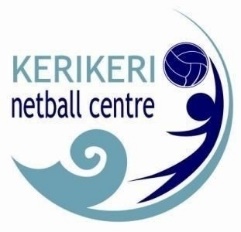 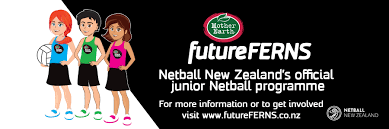 2021 ANZ  FutureFERNS Registrationsquality provider of sporting opportunity for all’2021 ANZ FutureFERNS Registration close Wednesday 5th May 2021.  Due to the limited spaces Year Levels have been capped and regrettably any registrations received after this date or incomplete will not be accepted.  PLEASE NOTE: all registrations & enquires for our FutureFERNS programme email:- ffernskerinetball@gmail.com.     Team Name:  ________________________________________Team NameNetball Club/SchoolNot applicable if only a single teamSchool/Team Colours Please apply in writing if you have any changes to team colours or uniforms from previous years. Star Helpers Name, Phone Number & Email Address (Registrations will be deemed incomplete without a named Star Helper.)  Weekly notifications will be emailed directly to the Star Helper & School contact.Club/Team/School, Phone Number and Email AddressGrading Subscription Fee payableAll Future FERN Registrations close Wednesday 5th May 2021.   –  Year 5-6 – 2021 Levy $220 – capped @ 18 teams Year 3-4 – 2021 Levy $160m – capped @ 12 teams Year 1-2 – 2021 Levy $110 – capped @ 12 teams Fee Tender Internet Banking to ASB 12-3091-0064926-00      (Please use Team Name as reference) Cheque payable to Kerikeri Netball Centre      P O Box 437, Kerikeri 0245 CashDate that fees will be paidReceipt Required If yes, a receipt will be sent to Team Contact Email Yes NoWe have read, understood and agree to abide by the Kerikeri Netball Centre’s Regulations https://www.kerikerinetballcentre.co.nz/regulations/We understand that from time to time the Kerikeri Netball Centre may place photos of its members on their Website and Facebook page for publicity purposes and we give full authority to allow this to happen. Yes Yes NoAny other comments or queries regarding this RegistrationThe 2021 ANZ FutureFERNS programme will commence on Sat 15th May 2021 and end with a FUN Festival Day on Saturday 10th July. PLEASE NOTE: all communication for our FutureFERNS programme are to be emailed to: ffernskerinetball@gmail.comPlayer First NamePlayer SurnameSchool Year LevelEmergency Contact Phone NumberMedical Concerns12345678910